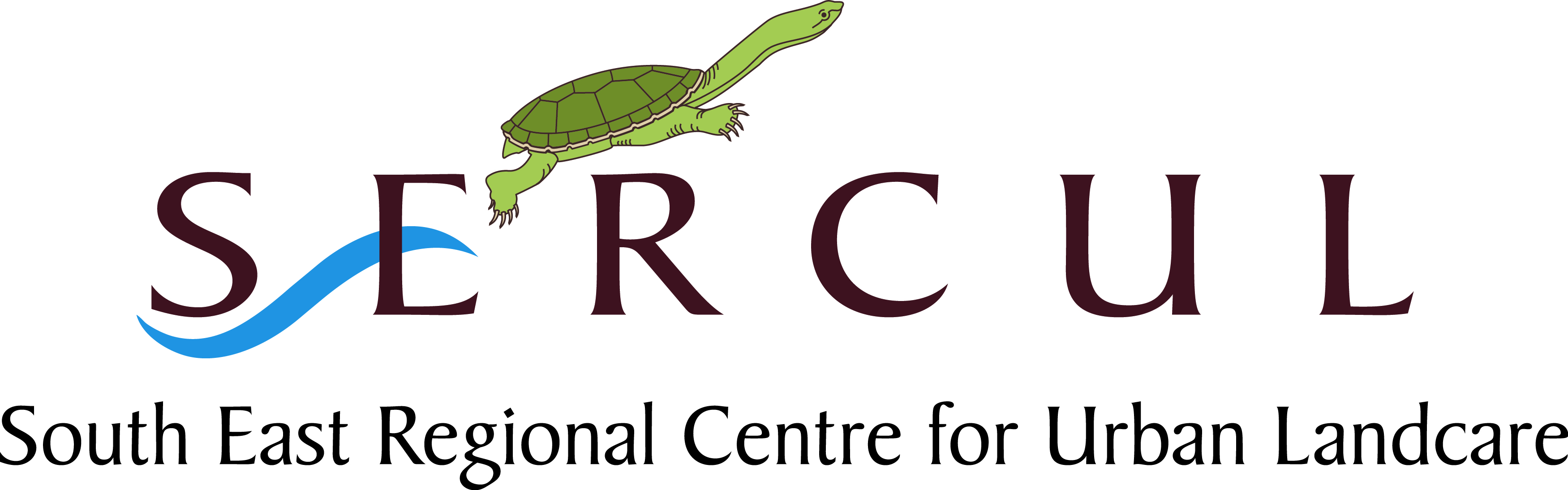 Community Group and Representative DataPlease turn overPhotography publication/promotion consent SERCUL uses photos of members in a variety of SERCUL publications including the newsletter and website. Please indicate whether you give us permission to use your photos for the aforementioned purpose.IF YOU ARE UNDER 18 YEARS OLD, ALL OF THE BELOW NEEDS TO BE SIGNED BY YOUR PARENT/ GUARDIAN:When completed please hand in or email to:SERCUL 1 Horley Rd, BECKENHAM, WA, 6107Email: sercul@sercul.org.auThere is no cost involved in joining SERCUL Inc.All details provided will remain confidential.Name of Group:Name of Group:Name of Group:
Name of Chairperson:
Name of Chairperson:
Name of Chairperson:
Name of Group Representative to SERCUL:
Name of Group Representative to SERCUL:
Name of Group Representative to SERCUL:Group Address:Group Address:Group Address:Group Postal Address (if different from above):Group Postal Address (if different from above):Group Postal Address (if different from above):Representative
Day Time Contact No:Representative 
Email (please PRINT):

Group Email: 
(if different to above email)Representative 
Email (please PRINT):

Group Email: 
(if different to above email)
Group Vision and Objectives:
Group Vision and Objectives:
Group Vision and Objectives:
Group Activities:
Group Activities:
Group Activities:Group location (sites where you work): Group location (sites where you work): Group location (sites where you work): 
Is your group incorporated? Yes No		
Is your group incorporated? Yes No		How many members does your group have?Please indicate if you would like to receive the SERCUL newsletter (by email): Yes NoPlease indicate if you would like to receive the SERCUL newsletter (by email): Yes NoPlease indicate if you would like to receive the SERCUL newsletter (by email): Yes NoI give SERCUL permission to take and use an image of myself or my group.YES / NOChairperson Name: ______________________________ Chairperson Signature: _____________________Date:    /     /    We wish to apply for full membership to the South East Regional Centre for Urban Landcare Incorporated and agree to abide by the Constitution and support the Objects and Purposes of the Association.  We agree to notify SERCUL as soon as possible if there is a change of Group Representative to SERCUL.Chairperson Name: __________________________  Chairperson Signature: _________________________Date:    /     /    OFFICE USE ONLYThe membership is valid until such time as it is terminated in accordance with section 9.0 of the SERCUL constitution.Accepted:	YES / NOIf NO please state reason:Endorsed by committee member:	Date:  /   /